Class 4 Curriculum Letter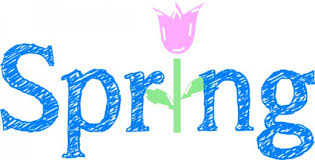 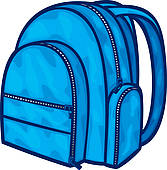 Spring TermClass 4 Curriculum LetterSpring TermDear Parent/Carers,Happy New Year! A warm welcome back to Class 4 from me and Mrs Shirley! I hope you all had a lovely Christmas and are feeling rejuvenated and ready for the challenges of the Spring term! In this newsletter I hope to give you a brief outline to the content of our curriculum this term. HomeworkChildren will be required to complete the following homework:READING – Pupils should read for 15-20 minutes each day. This is important even for accomplished readers to help improve speed, accuracy and comprehension. SPELLINGS – Pupils will be provided with spellings on a Friday and tested the following Friday.NUMERACY – This will usually be based on the Numeracy work from either the previous or current weeks work. Numeracy homework is set on a Thursday and is due in on the following Friday.In addition, there will be essential and optional homework choices on the homework grid (green books)Homework club will begin on Thursday 17th January for Class 4 (3.30 – 4.15)Year 6 children will be provided with CGP Practice Papers (additional information to follow).The key stage 2 national curriculum tests next year will take place in the week commencing Monday 13th May 2019.  Could you please avoid any unnecessary absences, especially in the Spring Term, as this can have a detrimental effect on your child’s attainment.      YEAR 6 SATS Parents EveningThis will take place on Tuesday 22nd January 2019 at 5.30pm.Achievement AssemblyClass 4’s achievement assembly will take place on Friday 15th February 2019. Parents EveningThis will take place on Tuesday 19th March 2019 and Thursday 21st March 2019.Please don’t hesitate to catch me for a chat or arrange an appointment via the school office should you wish to discuss any aspect of your child’s education.Here’s to a fantastic Spring term!Mrs L ChandlerTimetable RemindersFor the Spring term, PE will be on alternate Mondays with Mr Buttery and alternate Tuesdays with Anandini Yoga. Wednesdays will continue with Mr Warriner. Your child will be required to bring the appropriate kit (trainers are necessary for outdoor sessions).    HomeworkChildren will be required to complete the following homework:READING – Pupils should read for 15-20 minutes each day. This is important even for accomplished readers to help improve speed, accuracy and comprehension. SPELLINGS – Pupils will be provided with spellings on a Friday and tested the following Friday.NUMERACY – This will usually be based on the Numeracy work from either the previous or current weeks work. Numeracy homework is set on a Thursday and is due in on the following Friday.In addition, there will be essential and optional homework choices on the homework grid (green books)Homework club will begin on Thursday 17th January for Class 4 (3.30 – 4.15)Year 6 children will be provided with CGP Practice Papers (additional information to follow).The key stage 2 national curriculum tests next year will take place in the week commencing Monday 13th May 2019.  Could you please avoid any unnecessary absences, especially in the Spring Term, as this can have a detrimental effect on your child’s attainment.      YEAR 6 SATS Parents EveningThis will take place on Tuesday 22nd January 2019 at 5.30pm.Achievement AssemblyClass 4’s achievement assembly will take place on Friday 15th February 2019. Parents EveningThis will take place on Tuesday 19th March 2019 and Thursday 21st March 2019.Please don’t hesitate to catch me for a chat or arrange an appointment via the school office should you wish to discuss any aspect of your child’s education.Here’s to a fantastic Spring term!Mrs L ChandlerYear 5/6 Topics this TermDuring the Spring term, children will study the following topics:Numeracy – Coverage across the year of:Number and Place ValueAddition and SubtractionMultiplication and DivisionFractions (including decimals and percentages)MeasurementGeometry – properties of shapeGeometry – position and directionStatisticsRatio and proportionAlgebraLiteracy – Persuasion and newspaper reportsScience – Evolution and InheritanceComputing – Understanding and Challenges’Programming, multimedia, technology in our lives.Religious Studies – Whole school religion: HinduismGeography – Exploring the UK and EuropeArt/DT – British ArtP.E – Yoga, invasion games, circuit training.Music – Topic based music activities.PSHCE – Tolerance of those of different faiths and beliefs (British values)MFL – French: Rising Stars programmeHomeworkChildren will be required to complete the following homework:READING – Pupils should read for 15-20 minutes each day. This is important even for accomplished readers to help improve speed, accuracy and comprehension. SPELLINGS – Pupils will be provided with spellings on a Friday and tested the following Friday.NUMERACY – This will usually be based on the Numeracy work from either the previous or current weeks work. Numeracy homework is set on a Thursday and is due in on the following Friday.In addition, there will be essential and optional homework choices on the homework grid (green books)Homework club will begin on Thursday 17th January for Class 4 (3.30 – 4.15)Year 6 children will be provided with CGP Practice Papers (additional information to follow).The key stage 2 national curriculum tests next year will take place in the week commencing Monday 13th May 2019.  Could you please avoid any unnecessary absences, especially in the Spring Term, as this can have a detrimental effect on your child’s attainment.      YEAR 6 SATS Parents EveningThis will take place on Tuesday 22nd January 2019 at 5.30pm.Achievement AssemblyClass 4’s achievement assembly will take place on Friday 15th February 2019. Parents EveningThis will take place on Tuesday 19th March 2019 and Thursday 21st March 2019.Please don’t hesitate to catch me for a chat or arrange an appointment via the school office should you wish to discuss any aspect of your child’s education.Here’s to a fantastic Spring term!Mrs L Chandler